ХАРКІВСЬКА ГІМНАЗІЯ №12 ХАРКІВСЬКОЇ МІСЬКОЇ РАДИ ХАРКІВСЬКОЇ ОБЛАСТІПРОТОКОЛзасідання педагогічної ради15.05.2018 №13Голова:         Л.А.КалмичковаСекретар:     Н.В.БорисенкоПрисутні  65 осіб (список додається)Відсутні 2 особи: Сичова Н.М. (курси), Самотой Є.В.(частина щорічної основної відпустки)Порядок денний:Про погодження вибору електронних версій оригінал-макетів підручників для 1 класу закладів загальної середньої освіти, поданих на конкурсний відбір проектів підручників для 1 класів закладів загальної середньої освіти (доповідач Калмичкова Л.А.)І. СЛУХАЛИ:Калмичкову Лідію Анатоліївну, директора Харківської гімназії №12, яка повідомила, що  конкурсний відбір проектів підручників для 1 класу закладів загальної середньої освіти здійснюється з метою забезпечення здобувачів початкової освіти новим поколінням підручників для закладів загальної середньої освіти згідно з переліком, який затверджено наказом Міністерства освіти і науки України від 02 квітня 2018 року № 310 «Про проведення конкурсного відбору проектів підручників для 1 класу закладів загальної середньої освіти». Відповідно до інструктивно-методичних матеріалів для здійснення відбору  проектів підручників за фрагментами електронних версій  їх оригінал-макетів учителями початкових класів гімназії було проведено вибір підручників для 1-х класів з розрахунку  прогнозованої кількості учнів 1 класів – 90.ВИСТУПИЛИ:1.Миргород Марина Євгенівна, голова шкільного методичного об’єднання вчителів початкових класів, вона повідомила, що вибір підручників здійснювали всі члени методичного об’єднання. В процесі обговорення електронних версій фрагментів оригінал-макетів підручників, які запропоновані для 1-х класів були вибрані наступні підручники:«Українська мова . Буквар» підручник для 1 класу закладів загальної середньої освіти (у 2-х частинах) автором якого є Воскресенська Н.О., Цепова І.В.;«Математика» підручник для 1 класу закладів загальної середньої освіти авторами якого є Листопад Н.П.;«Я досліджую світ» підручник інтегрованого курсу для 1 класу закладів загальної середньої освіти (у 2-х частинах) авторами якого є Гільберг Т.Г., Тарнавська С.С., Гнатюк О.В., Павич Н.М.;«Мистецтво» підручник інтегрованого курсу для 1 класу закладів загальної середньої освіти авторами якого є Масол Л.М., Гайдамака О.В., Колотило О.М.2.Александрова Олена Євгенівна, голова шкільного методичного об’єднання вчителів іноземної філології, яка повідомила про вибір підручника «Англійська мова» для учнів 1 класу закладів загальної середньої освіти був здійснений в ході плідного обговорення і вчителі  методичного об’єднання прийшли до спільної думки вибрати підручник «Англійська мова» підручник для 1 класу закладів загальної середньої освіти (з аудіосупроводом) автором  якого є Худик К.Г.ПОСТАНОВИЛИ:Погодити такий  вибір електронних версій оригінал-макетів підручників для учнів 1 класів у такій кількості:Секретар 	(оригінал підписано)		                   Н.В. Борисенко Голова 	(оригінал підписано)				Л.А. Калмичкова 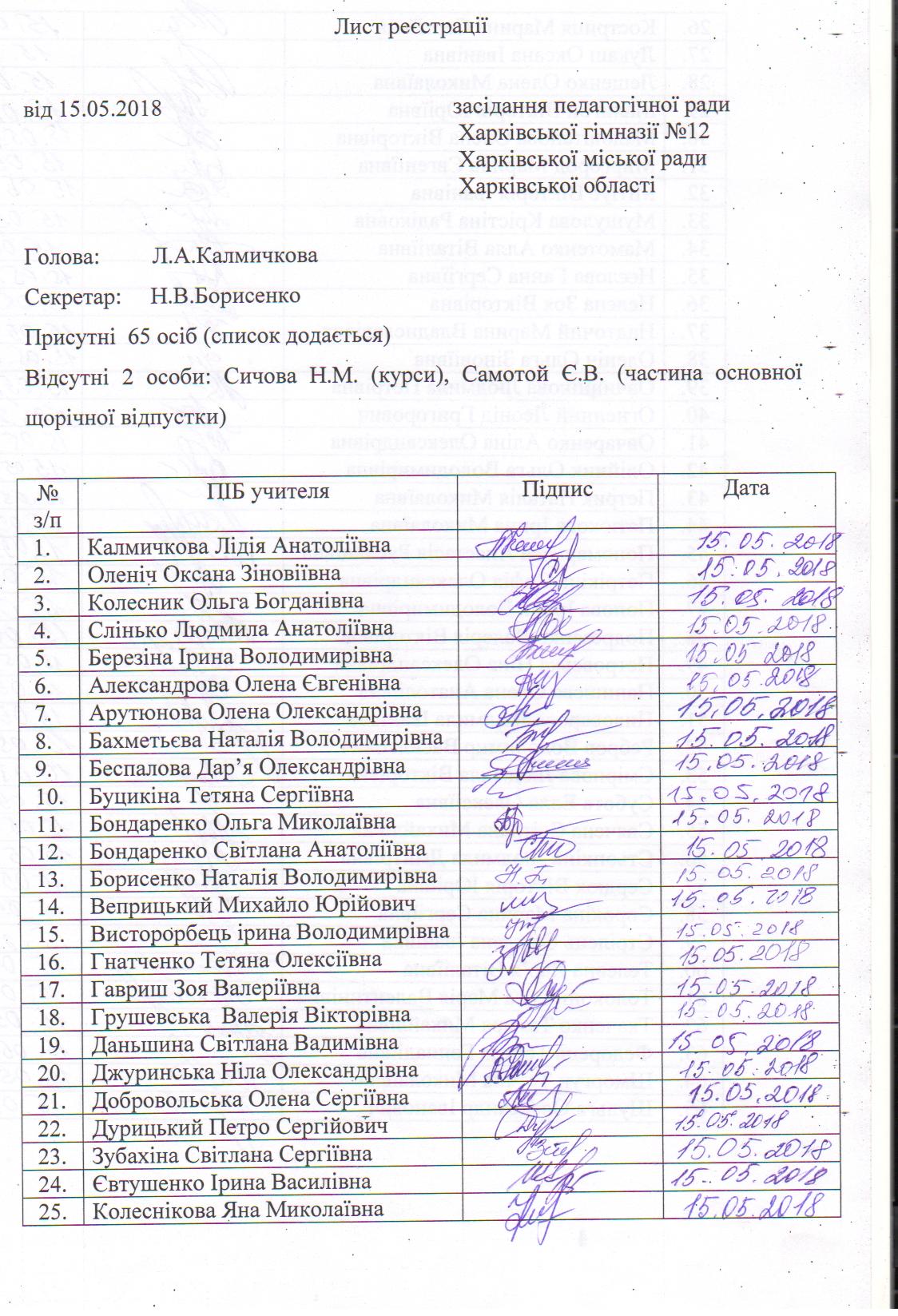 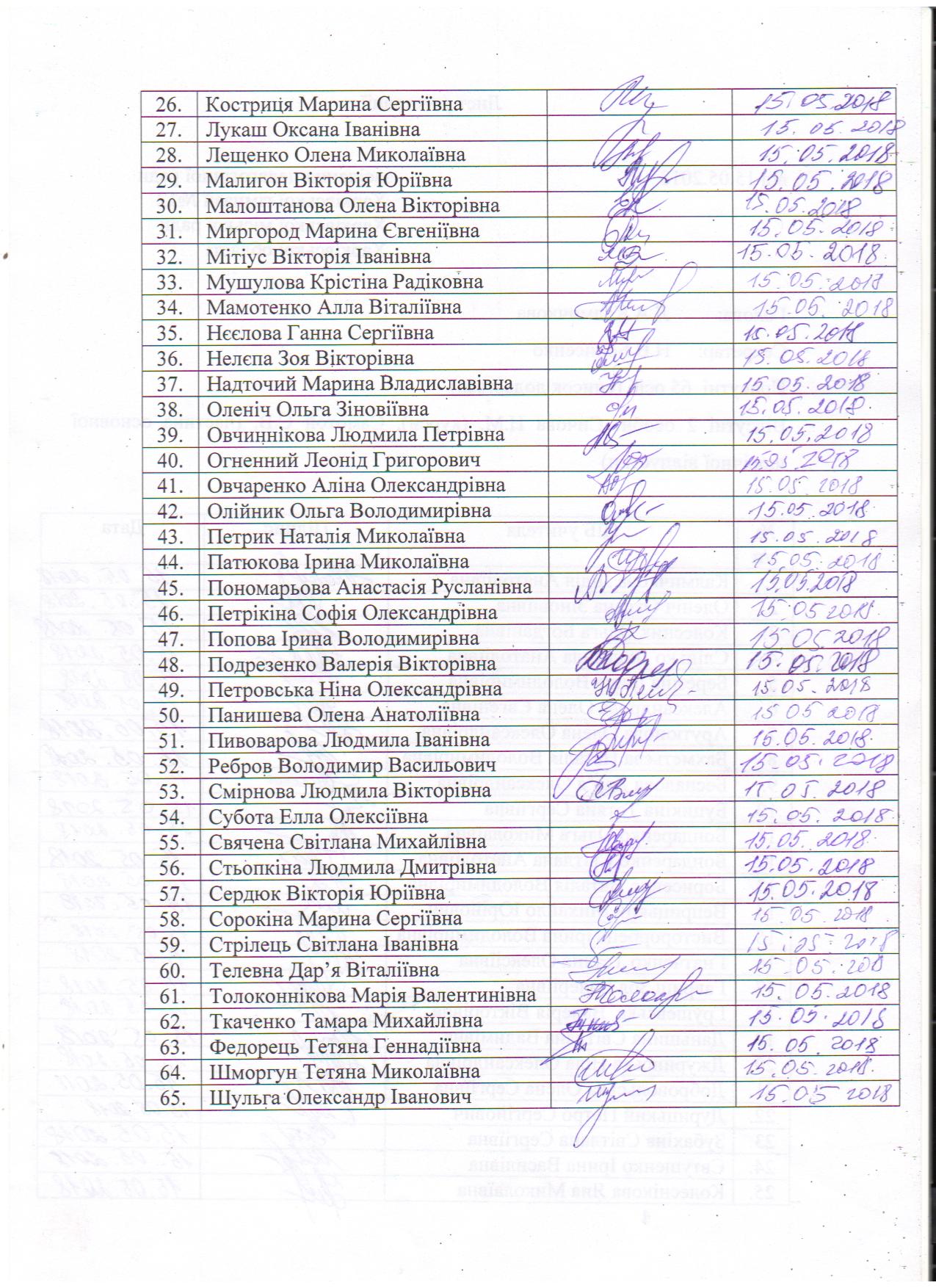 Назва підручникаАвторКількість1«Українська мова. Буквар» підручник для 1 класу закладів загальної середньої освіти (у 2-х частинах) ﻿Воскресенська Н.О., Цепова І.В.902«Англійська мова» підручник для 1 класу закладів загальної середньої освіти (з аудіосупроводом)Худик К.Г.903«Математика» » підручник для 1 класу закладів загальної середньої освітиЛистопад Н.П.904«Я досліджую світ» підручник інтегрованого курсу для 1 класу закладів загальної середньої освіти (у 2-х частинах)Гільберг Т.Г., Тарнавська С.С., Гнатюк О.В., Павич Н.М.905«Мистецтво» підручник інтегрованого курсу для 1 класу закладів загальної середньої освітиМасол Л.М., Гайдамака О.В., Колотило О.М.90